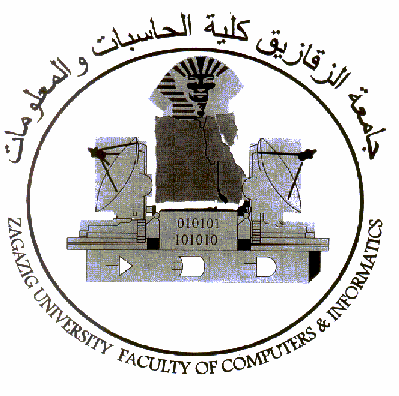      جامعة الزقازيق                                              كلية الحاسبات والمعلومات  قسم الدراسات العليا                                  الجدول الدراسي للدراسات العليا للفصل الدراسي الثانى للعام الجامعى  2022 / 2023 (الماجستير)               رئيس القسم	                                                        وكيل الكلية للدراسات العليا والبحوث                                    يعتمد، أ.د/ عميد الكلية                                                                                           أ.د / وليد إبراهيم خضر                                           أ.د / أمل فاروق عبد الجواد    جامعة الزقازيق                                              كلية الحاسبات والمعلومات  قسم الدراسات العليا                        تابع الجدول الدراسي للدراسات العليا للفصل الدراسي الثانى للعام الجامعى  2022 /   2023(الماجستير)           رئيس القسم	                                                        وكيل الكلية للدراسات العليا والبحوث                                 يعتمد، أ.د/ عميد الكلية                                                                                       أ.د / وليد إبراهيم خضر                                           أ.د / أمل فاروق عبد الجواد    جامعة الزقازيق                                                         كلية الحاسبات والمعلومات	  قسم الدراسات العليا   	               الجدول الدراسي للدراسات العليا للفصل الدراسي الثانى للعام الجامعى  2022 / 2023 ( الدكتوراه )                     رئيس القسم	                                                        وكيل الكلية للدراسات العليا والبحوث                                   يعتمد، أ.د/ عميد الكلية                                                                                                 أ.د / وليد إبراهيم خضر                                           أ.د / أمل فاروق عبد الجواد    جامعة الزقازيق                                                         كلية الحاسبات والمعلومات	  قسم الدراسات العليا                 تابع الجدول الدراسي للدراسات العليا للفصل الدراسي الثانى للعام الجامعى  2021 /   2022( الدكتوراه )              رئيس القسم	                                                        وكيل الكلية للدراسات العليا والبحوث                                   يعتمد، أ.د/ عميد الكلية                                                                                            أ.د / وليد إبراهيم خضر                                          أ.د / أمل فاروق عبد الجواداليـــــوم المادة باللغة العربيةSubjects Englishالقائم بالتدريسالتوقيتالاحدمعالجة الصور المتقدمةAdvanced Image Processing                         IT 611ا.م.د/ نبيل على محمد لاشين3-5:15 الاحدالخوارزميات التطوريهEvolutionary Algorithms                                CS 616 د/ مروه محمد عبد اللاه 3-5:15 الاحداستراتيجية وحوكمة نظم المعلوماتInformation Systems Strategy and GovernanceIS 623د/ حسناء رأفت حامد3-5:15 الاحدموضوعات متقدمة فى تكنولوجيا المعلومات-1Advanced Topics in Information Technology – IIT 628 أ.د/ خالد محمد حسنى محمد5:15-7:30الاحدتصميم تفاعل الانسان مع الحاسبComputer Human Interaction Design          CS 623د/ محمد علاء فهمى الغمرى 5:15-7:30الاحدتنفيذ وتصميم تطبيقات قواعد البياناتDatabase Application Design and  ImplementationIS616د/ أسماء حنفى على غنيمى5:15-7:30اليـــــوم المادة باللغة العربيةSubjects Englishالقائم بالتدريسالتوقيتالخميستقنيات ضغط البياناتData Compression Techniques                  IT 615 د / هناء محمد حمزة كمال3-5:15 الخميسموضوعات متقدمة في علوم الحاسب -1Advanced Topics in Computer Science – I   CS 626أ.د/ إبراهيم محمود الحناوى3-5:15 الخميسموضوعات متقدمة في نظم المعلومات1 - Advanced Topics in Information Systems - I    IS626د / سعاد محمد نجيب محمد3-5:15 الخميسالشبكات اللاسلكية والمتحركةWireless and Mobile Networks                  IT 620أ.م.د/ إيهاب رشدى محمد5:15-7:30الخميسالرياضيات والخوارزميات المتقدمةAdvanced Mathematics and Algorithms   CS 601أ.م.د/ محمد عبد الباسط متولىد/ ليلى عبد الفتاح شوقى5:15-7:30الخميسأمان نظم المعلوماتInformation Systems Security                      IS 621   د / وفاء توفيق عبدالمنعم5:15-7:30اليـــــوم المادة باللغة العربيةSubjects Englishالقائم بالتدريسالتوقيتالاحدإنترنت الأشياءInternet of Things                                         IT 722أ. م.د/ ايهاب رشدى  محمد3-5:15الاحدموضوعات متقدمة في علوم الحاسب -2Advanced Topics in Computer Science – II   CS 722أ.د/ ابراهيم محمود الحناوى3-5:15الاحدتقنيات التنبؤ المتقدمةAdvanced Forecasting Techniques             DS 713أ.د / أمل فاروق عبدالجواد3-5:15الاحدنظم المعلومات الصوريةFormal Information Systems                          IS 715د / نسرين عبالغفار الصابر3-5:15الاحدموضوعات متقدمة فى الانسان الالى والرؤية بالحاسبAdvanced Topics in Robotics and Computer VisionIT 714د/ أسامه محمد عبد السلام5:15-7:30الاحدالحوسبة المرنة متقدمAdvanced Soft Computing                            CS 715أ.م.د/ محمد عبد الباسط متولى5:15-7:30الاحدتطبيقات بحوث العمليات ودعم القرار متقدمةApplications of Advanced Operations Research and Decision SupportDS 711 ا.م .د/ محمود محمد اسماعيل5:15-7:30الاحدضمان جودة نظم المعلوماتInformation Systems Quality Assurance       IS 721  د / الشيماء عادل طنطاوى عبده5:15-7:30اليـــــوم المادة باللغة العربيةSubjects Englishالقائم بالتدريسالتوقيتالخميسأمن الشبكات المتقدمة Advanced Network Security                          IT 713أ.د / وليد إبراهيم خضر3-5:15الخميسالاتجاهات الحديثة في الطرق الصورية ونظرية الحساباتNew Directions in Formal Methods and Theory of ComputationCS 700د/ مروه محمد عبد اللاه محمود3-5:15الخميستحليلات البيانات الكبيرة وعلوم البياناتBig Data Analytics and Data Science             IS 719د/ سماح إبراهيم عبد العال3-5:15الخميستقنيات محاكاة الحاسب المتقدمةDS 715              Advanced Computer Simulation Techniquesد/ شرين زكى ابراهيم3-5:15